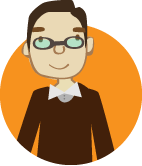 Idées :Horaire de 9 jours Périodes de 75 minutes Heure du dîner 1 heure Horaire avec plusieurs enseignants. Par exemple, les enseignants de 6e font un changement de groupe pour pratiquer :Changement de locaux;Changement d’enseignant;Devoirs donnés à la période.Utilisation du cadenasPlacer les livres dans le casierÀ l’arrivée le matin, à la récréation et pendant la période du dîner : libre de circuler dans l’école et dans la cours (avec autorisation de la direction)Récupération, laboratoire d’informatique ou bibliothèque pendant l’heure du dînerPrise de notes comme au secondaireFaire une période d’examensLocal de retour au calmeDonner un cours de méthodes de travail